التمرين الأول أكتب البيانات الناقصة على الوثيقة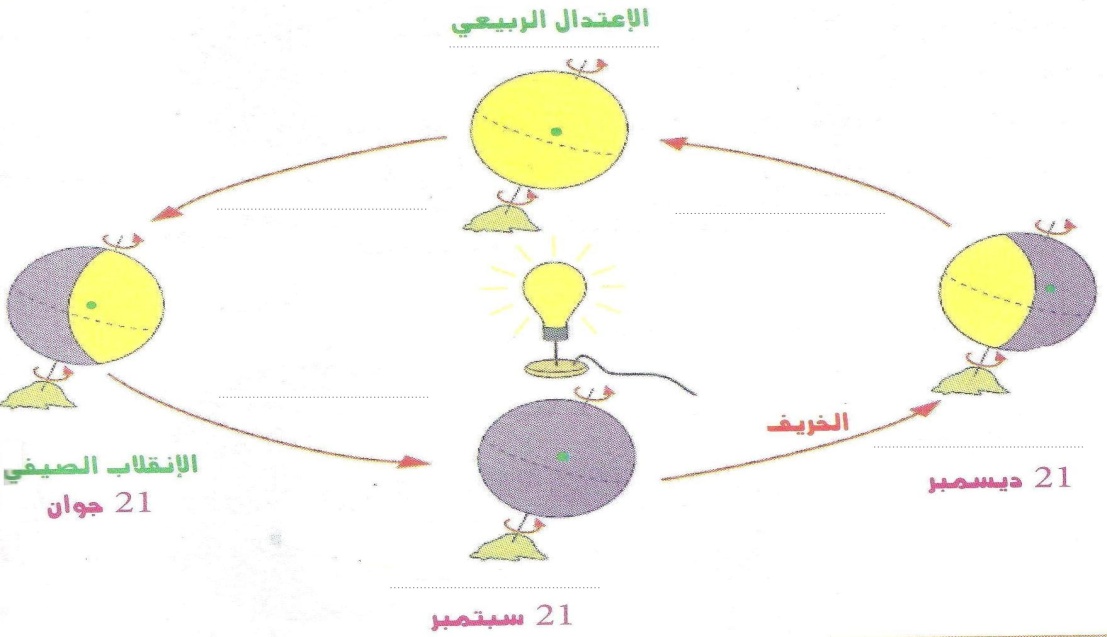 التمرين الثاني : أكمل الناقص أطول ليل هو .....................................................................................................................أقصر ليل هو ....................................................................................................................يتساوى الليل و النهار في ..........................................................................................التمرين الثالث املأ الفراغات بما يناسبها 
*- أثناء الجهد العضلي تضمن ........................في وتيرة .........................، وتزويد.............................بكمية أوفر من....................... ، و إن ارتفاع  شدة .................... يسمح بسد .................... المتزايدة من ............................للعضلات .التمرين4 : أملأ الفراغات بالكلمات المناسبة التالية :      الباسطة – المفصل – ترتخي – متضادتان – تقصر – تتقلص – العظام – الأوتار – يتغير – منسق .الحركة هي نتيجة................................عضلات مرتبطة بـ...............................................بواسطة........................................فعندما تتقلص العضلة.........................................ويقترب طرفاها من بعضها البعض, ولما كانت أطراف العضلة مرتبطة بالعظام على ناحيتي.......................................يتم تحريك هذه العظام (تقترب من بعضها البعض)وبهذه الطريقة فإن موضع المفصل.............................عندما تتقلص العضلة القابضة آ.....................................................العضلة ب وبالعكس فيقال عنهما أنهما............................................ولكن عملهما متكامل .العلامة                                                        امضاء الولي 